Міністерство освіти та науки УкраїниНіжинський державний університет імені Миколи ГоголяФакультет природничо-географічних та точних наук Кафедра біологіїОсвітньо-професійна програма«Біологія» зі сп. 014 Середня освіта «Біологія та здоров’я людини»МАГІСТЕРСЬКА РОБОТАна здобування освітнього ступеня «Магістр»ПЕРСОНАЛЬНА ГЕРБАРНА КОЛЕКЦІЯ С.О. МУЛЯРЧУКА У НАУКОВОМУ ГЕРБАРІЇ НДУ ІМЕНІ МИКОЛИ ГОГОЛЯСтудентки Остапенко Вікторії ВікторівниНауковий керівник:к.б.н., доцент кафедри біологіїЛисенко Геннадій МиколайовичРецензенти:д.б.н., доцент, заступник директораБотанічного саду ім. акад. О.В. ФомінаКНУ імені Тараса ШевченкаКоломійчук Віталій Петрович;  к.б.н., доцент кафедри біологіїЛобань Лариса Олексіївна       Допущено до захистуЗавідувач кафедри біології_____________ проф. Кучменко О.Б.23.12.2021 р.Ніжин - 2021Анотація. Робота присвячена дослідженню персональної гербарної колекції одного із фундаторів кафедри ботаніки Ніжинського педагогічного інституту ім. М. В. Гоголя кандидата біологічних наук, доцента Сисоя Олександровича Мулярчука. На сьогодні дана колекція входить до складу Наукового гербарію Ніжинського державного університету (NZHU). До складу персонального гербарію С.О. Мулярчука входить 324 гербарних аркуші (г. а.), що репрезентують види вищих судинних рослин, зібраних колектором на території України та на теренах колишнього СРСР. Найбільша частина г. а. припадає на Чернігівську обл. (278 г. з., що становить 86%), Сумську обл. (11 г. а., відповідно 3%), Херсонська обл. – 8 г.а 3%. та Крим – 9 г. а. 3%. З території колишнього СРСР було зібрано 18 видів, що представлять такі території Кавказу та Латвії.За таксономічним складом найбільша кількість видів належить до родин: Poaceae (37 видів), Fabaceae (32 видів), Asteraceae (24 видів). Родини Renunculaceae (16 видів), Rosaceae (14 видів), Cyperaceae (13 видів), Labiatеae (12 видів), Scrophulariaceae (11видів) займають проміжне положення. Значно менша кількість видів належить до родин Primulaceae, Onagraceae, Gentianaceae, Dipsacaceae, Polygonaceae, Equisetaceae, які представленні поодинокими екземплярами.Отже, персональна гербарна колекція С.О. Мулярчука є одним з раритетних компонентів наукового гербарію Ніжинського державного університету імені Миколи Гоголя (NZHU).Ключові слова: гербарій NZHU, персональна гербарна колекція С.О. Мулярчука, таксономічний склад та географічна представленість. Abstract. The work is devoted to the study of the personal herbarium collection of one of the founders of the Department of Botany of the Nizhyn Pedagogical Institute. MV Gogol, Candidate of Biological Sciences, Associate Professor Sysoy Alexandrovich Mulyarchuk. Today this collection is part of the Scientific Herbarium of Nizhyn State University (NZHU). As part of the personal herbarium S.O. Mulyarchuk includes 324 herbarium leaves (h. l.), Representing species of higher vascular plants collected by the collector in Ukraine and in the former USSR. Most of the h. l. accounts for the Chernihiv region. (278 h.l., which is 86%), Sumy region. (11 h. l., respectively 3%), Kherson region. – (8 h. l., respectively 3%) and Crimea (9 h. l., respectively 3%.). 18 species were collected from the territory of the former USSR, representing such territories of the Caucasus and Latvia.In terms of taxonomic composition, the largest number of species belongs to the families: Poaceae (37 species), Fabaceae (32 species), Asteraceae (24 species). The families Renunculaceae (16 species), Rosaceae (14 species), Cyperaceae (13 species), Labiateae (12 species), Scrophulariaceae (11 species) occupy an intermediate position. A much smaller number of species belong to the families Primulaceae, Onagraceae, Gentianaceae, Dipsacaceae, Polygonaceae, Equisetaceae, which are represented by single specimens.Thus, the personal herbarium collection of S.O. Mulyarchuk is one of the rare components of the scientific herbarium of Mykola Gogol Nizhyn State University (NZHU).Keywords: NZHU herbarium, personal herbarium collection S.О. Mulyarchuk, taxonomic composition and geographical representation.ВСТУПАктуальність теми. У зв’язку із винищенням та зникненням багатьох видів рослин, зміною ландшафтів, роль гербарних колекцій збільшується. Також гербарії мають величезне значення при вивченні морфо-фізіологічних властивостей рослин. Тому гербарні колекції дуже цінуються в світі. Більшість гербарних колекцій складаються із персональних колекцій збирачів-дослідників. Гербарна колекція Ніжинської вищої школи не є виключенням, вона теж складається із персональних колекцій  викладачів інституту: Михайловського, К.А. Семенихіної,  О. Веліканова, С.О. Мулярчука. Сисой Олександрович Мулярчук зробив великий внесок у формування Гербарної колекції Ніжинської вищої школи. Гербарій НДУ імені Миколи Гоголя нараховує близько п’яти тисяч одиниць зберігання (о.з), з них 324 гербарних аркуша належить з персональної колекції Сисоя Олександровича. Будучи чудовим лектором та експериментатором С.О. Мулярук  значну частку свого наукового життя приділяв дослідженню флори різних регіонів колишнього Радянського Союзу, а особливо місцевості Чернігівської області. Його фундаментальна монографія «Рослинність Чернігівщини» (1970 р.) і дотепер використовується дослідниками у вивченні рослинності Полісся. Тому дізнатися про його науковий шлях та формування персональної колекції стало обрання даної теми.Об’єкт дослідження:Об’єктом дослідження являється гербарна колекція Мулярчука С.О., що входить до складу гербарної колекції Ніжинського університету яка знаходиться на кафедрі біології.Предмет дослідження:Аналіз історичних етапів створення гербарію, географічне знаходження гербарних зразків.Мета дослідження:Метою дослідження являється дослідження гербарної колекції Мулярчука у науковому гербарії НДУ ім. Миколи Гоголя, її історичне створення та географія збору.Щоб досягнути даної мети було поставлено наступні завдання:з’ясувати значення гербарних колекції їх формування;дізнатися життєвий шлях С.О. Мулярчука, як науковця;проаналізувати на основі гербарних списків історичне створення гербарію;дізнатися кількість зібраних гербарних зразків у особистій колекції Мулярчука.Наукова новизна отриманих результатів.Вперше було розглянуто персональну гербарну колекцію одного із фундаметаторів Гербарію НДУ імені Миколи Гоголя - Сисоя Олександровича Мулярчука. Дослідили історію створення персональної колекції, яка припадає з 1953 по 1969 роки та географію зборів (територія сучасної України та колишнього СРСР). Також ознайомилися з родинно-видовим складом та сформували каталог персональної гербарної колекції С.О.Мулярчука.Теоретичне та практичне значення отриманих результатів.Отримані результати показують нам складові формування персональної колекції. А також ми дізнаємося про викладача-науковця, який є фундаментатором гербарію Ніжинського державного університету імені Миколи Гоголя (NZHU). Дану інформації можна використовувати на уроках біології.Апробація результатів дослідження.Результати дослідження були висвітлені на наукових конференціях та опубліковані у збірках наукових праць: 1. Остапенко В.В. Фундатор кафедри ботаніки Ніжинського державного інституту С.О. Мулярчук // Матеріали VI Всеукраїнської онлайн-конференція молодих науковців „Cучасні проблеми природничих і точних наук”. – Ніжин: “Наука-сервіс”, 2021. – С. 7-8. 2. Остапенко В.В., Лисенко Г.М. Персональна гербарна колекція С.О. Мулярчука у складі Гербарію NZHU (Ніжинський державний університет імені Миколи Гоголя) // Topical issues of modern science, society and education. Proceedings of the 1st International scientific and practical conference. SPC ―Sci-conf.com.ua‖. Kharkiv, Ukraine. 2021. Pp. 110-116. URL: https://sci-conf.com.ua/i-mezhdunarodnaya-nauchno-prakticheskaya-konferentsiyatopical-issues-of-modern-science-society-and-education-8-10-avgusta-2021-godaharkov-ukraina-arhivРОЗДІЛ І. Стислі відомості з історії створення гербарію в Україні та світі1.1. Гербарій судинних рослин, як основа ботанічних дослідженьГербарні колекції дуже цінуються в усьому світі. Дані колекції користуються надзвичайним попитом в різних сферах людського суспільства: освітніх, культурних, історичних та наукових. Адже завдяки гербарним аркушам, які збереглися до нашого часу, ми можемо отримати безцінну інформацію. Маємо можливість, наприклад, з’ясувати які рослини проростали на тій чи іншій території. Також отримуємо інформацію про ті види рослин, які проростали в свій час і на даний момент вимерлі або знищені. Завдяки гербаріям ботаніки змогли просунутися вперед у вивчені рослинного світу. Гербарними колекціями, зібраними по всьому світу, користуються вчені-науковці для визначення рідкісних екземплярів, для створення нових ліків в медицині, кольорів в текстильній промисловості та ін. Сам же гербарій являє собою колекцію плоско спресованих, висушених і прикріплених до аркушу паперу рослин [38, 39]. Надзвичайну роль у систематизації природнього світу відіграв вчений-натураліст Карл Лінней. Він запропонував класифікацію рослинного і тваринного світу з наукової точки зору і опублікував дану інформацію у своїй праці «Система природи». Вчений особливо пристрасно вивчав світ рослин. І в ході обґрунтування своїх досліджень виявив, що гербаризація являється основною базою для всіх науковців.Вважається ,що перший задокументований гербарій був створений в Італії в епоху Відродження ботаніком та лікарем Лукою Гіні, що не лише сам збирав рослини, а й опанував мистецтво їх сушіння. Цей гербарій мав понад 300 аркушів, що використовувалися на заняттях в університетах, ще і до сьогодні залишилось пару екземплярів [38-40].Лікар, ботанік-натураліст та колекціонер Ганс Слоан на початку ХVIII ст зібрав найбільший гербарій різноманітних ексклюзивних та рідкісних рослин. Період створення даного гербарію називають долінеївським. Цей гербарій послугував основою Британського музею [38].До того ж перші гербарії використовувалися в медицині як передача лікарських рослин. З роками гербарії почали використовувати в ботанічній діяльності. Всі наукові інститути з ботанічними профілями мають свої власні гербарні колекції, а також для наукової роботи користуються гербаріями інших інститутів. Наукові гербарні колекції мають надзвичайну культурну та матеріальну цінність, унікальність для своєї країни. Наданий час розвинені країни продовжують накопичувати гербарні фонди. На сьогодні налічується сім найбільших гербарних колекцій в світі. Вони знаходяться у Франції (Гербарій Національного природознавчого музею в Парижі (P, PC, 7 500 000 о.з.), США (Гербарії Нью-Йоркського (NY, 7 200 000 о.з.) та Міссурійського (МO, 5 870 000 о.з.) ботанічних садів), Великій Британії (Гербарій Королівського ботанічного саду Кью (К, 7 000 000 о.з.), Гербарій Британського природничого музею (ВМ, 5 200 000 о.з.)) та Росії (Гербарій Ботанічного інституту ім. В.Л. Комарова (LE, 7 160 000 о.з.) [4, 37]. За даними Index Herbariorum (ІН) зараз у світі налічується 3 990 гербарних колекцій, які містять близько 350 000 000 о.з., що документують розвиток рослинного царства і наших знань про нього за 400 років [4, 37].1.2. Формування гербарних колекцій в УкраїніЗ гербаризацією, яка з’явилась у Європі принаймні в XVI ст., на українських землях, ймовірно, вперше ознайомилися у другій половині XVII ст. з появою тут травників.За час від середини XVII ст. дотепер на території України створено 78 діючих гербаріїв, що складають фонд приблизно 4 800 000 одиниць зберігання і документують вивчення біорізноманіття в нашій країні та світі. Зважаючи на особливості процесу становлення України як держави та загальносвітові закономірності історії науки і техніки, ми виділили п’ять основних етапів розвитку вітчизняного гербарного фонду:“Дофондовий” (середина XVII ст. – 1783), “Імперський” (1783–1918), “Затишшя” (1918–1921), “Радянський” (1921–1991), “Вітчизняний” (1991–2017) [4, 30, 37,].Українські колекції є державними, але вони знаходяться у різних Міністерствах та Відомствах. Найбільша кількість гербаріїв знаходяться в університетах, де збагачуються новими зразками. Там же вони оформлюються з освітньою метою та розділяється на науковий та навчальний напрямки. Крім гербарних колекцій, що знаходяться у вузах Укрвїни, є гербарії, що знаходяться в природничих музеях, які у своїх фондах зберігають унікальні історичні гербарії та іменні колекції [37].Формування колекцій на Україні почалося в ХVІІІ ст. Основа складалась із власних зібрань викладачів навчальних закладів та науковців. Найстарішим гербарним зібранням на території сучасної України є Гербарій Львівського національного університету імені Івана Франка (LW), заснований у 1783 р. професором Бурхардом Шівереком [4, 37,]. Але нажаль через пожежу в 1848 гербарне зібрання Шіверека згоріло, однак гербарій LW зберіг дух європейської школи та рідкісний історичний гербарний матеріал.Другим за датою створення на теренах України став Гербарій Харківського національного університету імені В.Н. Каразіна (CWU), заснований у 1825 р. видатним російським ботаніком, професором В. М.Черняєвим [37]. Основу гербарію власні збори В. Черняєва, а також Ф. Делявіня. Формування гербарію відбувалося за під впливом російської ботанічної традиції, а згодом слугував для створення двох українських гербарних колекцій – Національного гербарію України (KW) та власне гербарію CWU [37].На сьогодні в найбільшим гербарієм Україні є Гербарій Інституту ботаніки ім. М.Г. Холодного, який створений у 1921 р. академіком О. Фоміним та має назву «Національний гербарій України» - акронім KW [5, 12, 31, 36, 37]. Він несе в собі не тільки цінне історичне значення, а й наукове. Адже колекція охоплює період з XVIII ст. до сьогодні. В гербарній колекції нараховується 2 000 000 одиниць зразків, що слугують основою для прикладних та фундаментальних досліджень з ботаніки. Тому з 1998 року Гербарій KW був взятий під особливий облік та внесений до реєстру об’єктів Національного надбання України [4, 37].Даний гербарій входить до складу сорока найбільших гербарних колекцій та є другим у Східній Європі [4, 37]. Матеріали гербарію слугували для написання таких фундаментальних флористико-таксономічних зведень як „Vascular plants of Ukraine. A nomenclatural checklist”„Флора грибів України”, „Флора України”, „Определитель высших растений Украины”, „Червона книга України. Рослинний світ”, „Екофлора України”, „Флора печіночних та сфагнових мохів України”, „Fungi Ukraine. A Preliminary Checklist”, „Флора мохів Української РСР”, „Флора лишайників України”, „Визначник прісноводних водоростей України”, „Флора континентальних водоемов Украины”, “Флора водоростей України” та ін.Гербарні матеріали KW також застосовувалися для написання значних світових зведень таких як „Flora Polska”, “Flora Europaea” „Определитель лиственных мхов средней полосы и юга европейской части СССР”, „Флора СССР”, „Флора Восточной Европы”, “Определитель пресноводных водорослей СССР”, „Определитель лишайников СССР”, та іншим науковим працям, що були присвячені певним групам грибів та рослин в систематиці [4, 27].На цей час Гербарій Інституту ботаніки налічує з шість основних розділів: – гербарію судинних рослин (1 722 524 о. з.), мікологічного гербарію (86 520 о.з.), ліхенологічного гербарію (47 590 о.з.), бріологічного гербарію (37 149 о.з.), альготеки (30 200 о.з.) та палінотеки (1 109 о.з.) [4, 5. 31, 36]. Крім фондових матеріалів, що наявні в Гербарії KW є збори, що потребують комп’ютеризації та переведення до основного фонду [37]. За оцінками даних зборів міститься від 100 000 до 130 000 гербарних одиниць.В гербарному фонді України документуються всі організми царства рослин та грибів не тільки нашої країни, а також зразки із-за кордону. З п’ятдесяти дев’яти українських гербарних колекцій п’ятдесят вісім містить   3 878 120 г.з. судинних рослин. Перед усім вони показують видове багатство флори України, а також суміжних Україні територій. Особливо цінними зібраннями судинних рослин є низка історичних гербаріїв, таких як колекції Ж. Жілібера, М. Турчанінова (KW), Е. Ліндеманна (MSUD), Ф. Шура, А. Ремана (LW) та інші [37].Колекції класу мохоподібних наявні у фондах 21 гербарію Україні та сумарно складають 120 566 о. з. Найбільша їх колекція знаходиться в KW (35 400 о. з.). Значними за кількістю зразків матеріалами мохоподібних володіють гербарії LWS (25 361 о. з.), LWKS (20 000 о. з.), LW (15 000 о. з.), CWU (10 000 о. з.) та CHER (10 000 о. з.) [5, 37]. Колекції класу лишайників наявні в п’ятнадцяти гербаріях України. Загальна кількість становить 74 747 о.з. Мікологічні матеріали, що становлять загальну кількості 123 017 о.з., містяться в дванадцяти гербаріїв України [37].1.3. Гербарна колекція Ніжинської вищої школи: основні етапи створенняЗаснування власного гербарію Ніжинського державного університету являється 1934 р., в якому було створено факультет природознавства результаті об’єднання хіміко-біологічного і географічного відділень []. Починаючи з цього року, завдяки викладачам ентузіастам та студентам гербарій почав наповнюватися матеріалом, представлений не тільки зразками Чернігівської обл., а й колишнього СССР.Хоча вважається, що першою гербарною колекцією NZHU було зібрання натураліста Антона Лук'яновича Андржейовського [2, 15]. А.Л. Андржейовського знають як автора значної кількості праць з ботаніки, палеонтології та ін. З Ніжинською вищою школою (зараз НДУ імені М. Гоголя) його пов’язують останні роки його діяльності (1839-1841 рр), коли його перевели з університету Святого Володимира, в якому звинуватили у співучасті із членами польського студентського гуртка. За час діяльності в Ніжинській вищій школі А.Л. Андржейовського були зібрані перші зразки токсонів рослин з території України, які ним були описані, наприклад як: Polygonum paniculatum Andrz, Camelina microcarpa Andrz Cirsium fischerianum Andrz, Nepeta campestris Andrz, P. daphnophyllum Andrz, Achillea mollis Andrz., Sedum collinum Andrz, Campanula farinosa Andrz, Thesium diffusum Andrz та iн. Даний каталог колекції Андржейовського можна побачити в бібліотеці Інституту ботаніки НАН України, де він і зберігається [2, 15, 35].Викладання в Ніжині дало Андржейовському змогу доопрацювати власну гербарну колекцію, упорядкувати її, а в перед відставкою в 1841 р. подарував Університету Св. Володимира. Свого часу дана колекція була долучена до іменних колекцій В. Бессера та П. Роговича [4, 15, 35].Тому після створення природничого факультету формування гербарної колекції почало формуватися двома напрямками: перший - внесення власних гербарних колекцій викладачів закладу, другий - збори студентів чи дослідників ентузіастів.До першого напрямку, увійшли персональні колекції: С. Михайловського - 410 г. з. з Чернігівщини; Веліканова - 337 гербарних зразків (г. з.) з Чернігівщини, Херсонщини та Архангельської обл. Росії; К.А. Семенихіної -336 г. з. з Чернігівщини та Середньої Азії; С.О. Мулярчука - 321 г. з. з Чернігівщини, Сумщини, Херсонщини, Криму, Кавказу; І.М. Солдатової — 240 г.з. з Чернігівщини [15].З другого напрямку представниками формування гербарію являються В. Аивпер, Л. Балашов, Давидова, Жаровська, Єфименко, Кадагашвілі, Квач, В.В. Курсон та багато ін. [4].Найчисельнішим поповненням гербарними зразками припадає на 1950-1970 роки, коли кафедрою ботаніки завідував С.О.Мулярчук. За цей період гербарій збільшився на 1703 гербарний зразок., що становить близько приблизно 50 % зібраного матеріалу. На той період Мулярчук був один із передових науково-педагогічних кадрів, який робив та створював, а також заохочував молодь до експедиційний виїздів, наукової роботи які створювали гербарну колекцію.Починаючи 1970-х рр. до сьогодні кількість гербарних зразків, що надходять до гербарного фонду невелика. Передусім цьому слугувало брак місця для гербарних зборів, невелика кількість технічного персоналу, який би займався доглядом та поповненням колекції, а також даним матеріалом користувалися та користуються в навчальному процесі, що призводить в подальшому до непридатності використання в наукових роботах та вибраковування з колекції [4, 15].На сьогодні гербарій НДУ імені Миколи Гоголя (NZHU) нараховує 4 939 о. з [14, 15, 24, 35]. В ньому наявні гербарії лишайників, мохів, колекції вищих судинних рослин, навчальні гербарії: екологічний та морфологічний, також наявний не фондовий матеріал. Весь матеріал зберігається в спеціальній гербарній кімнаті. Науковий гербарій знаходиться в спеціалізованих дерев’яних шафах яких налічується дві, за розміром вони 0,7 на 1,5 на 2,8 м; матеріали для навчання та не оформлений розміщений у відведеній для нього окремій шафі.Весь матеріал підписаний, надписи мають вигляд етикетки, яка вмонтована на картонні підкладки 29 на 41 см, в яких знаходиться зразок, та містить інформацію (рід, родину, вид). За алфавітом розкладені гербарні збори, по 50-60 зразків розкладено в картонні папки, які в свою чергу пронумеровані та розкладені в шафах по полицям (Додаток Б). Колекція, що наявна в гербарії НДУ імені Миколи Гоголя (NZHU) вся каталогізована. Каталоги представлені собою спеціальними зошитами (форматом А3) (Додаток В), в яких в алфавітному порядку вказані родини та їх роди. Кожна родина має свій власний номер в гербарній колекції. Для кожного роду, певної родини вказані наявні види та кількість зразків у колекції. Також в каталозі наявна інформація про кожен вид - ким, де і коли був зібранийПроглянувши колекцію, було знайдено найстаріші зразки 1908-1913 рр.Дивлячись на записи, що були на етикетці, можна пропустити, що дані зразки зібрані С.Петербурга, Петергофі (1908), в Курляндії і Ліфляндії (1912), Брянській та Орловській областях, тоді губерніях (1913) одним чи двома колекторами.В гербарії НДУ географія досить широка, крім зразків з території України (Донецька, Закарпатська, Київська, Одеська, Сумська, Харківська, Херсонська, Чернігівська області та АР Крим), також наявні матеріали з Росії (Амурська, Архангельська,Брянська, Ленінградська, Орловська області та Західний Сибір), Кавказу (Грузія), Середньої Азії (Узбекистан й околиці Ташкента), Прибалтики. Гербарій нараховує 3 407 г. з. вищих судинних рослин з 1221 роду 600 родин флори України та суміжних країн [4]. За кількістю гербарних зразків найбільша кількість припадає на родини: Asteraceae (348 г. з.), Poaceae (316 г. з.), Rosaceae (146 г. з.), Fabaceae (128 г. з.), Cyperaceae (125 г. з.), Ranunculaceae (111 г. з.), Caryophyllaceae (108 г. з.), Lamiaceae (109 г. з.), Scrophulariaceae (90 г. з.). На інші родини припадає менша кількість зразків - коливається від 1 до 60 г. а. [4, 14]В NZHU колекція лишайників яка складає 357 о. з., що представлені 12 родами: Anaptichia, Biatora, Cladonia, Evernia, Physcia, Usnea, Lecanora, Licidea, Cetraria, Loboria, Xanthorіa. Також наявні матеріали які не визначені та потребують наукового опрацювання. Знаходиться збори у паперових пакетах, які складені в картонні коробки.Біологічна колекція складається з 19 родів та представлена 425 зразками. Це роди Plagioechilla, Polytrichum,: Аcrocladium, Amblystegium, Aulacomnium, Calliergon, Rhacomitrium, Climacium, Dicranum, Funaria, Hyloeomium, Hypnum, Drepanocladus, Marschantie, Meesia, Mnium, Paludella, Thuidium, Sphagnum. Матеріал вкладено у гербарні папки. Каталог мохів як і лишайників відсутній.Екологічний гербарій являє собою матеріали, які відповідають різним екологічними факторами: за засоленістю ґрунтів (глікофіти, галофіти), за світлом (сциофіти, сциогеліофіти, геліофіти), за температурою (мегатермофіти, мезотермофіти, мікротермофіти, гекістотермофіти), за вологою(мезофіти, ксерофіти, гідрофіти), за кислотністю ґрунтів (базофіти, нейтрофіти, ацидофіти), за торфічністю ґрунтів (олігофіти, мезотрофиеутрофи)) та способом живлення.Навчальний гербарій бува сформований за рахунок власних зборів співробітників і лаборантів тодішньої кафедри ботаніки. Він являє собою роздаткові гербарні матеріали до навчальних курсів з морфології, систематики, екології та фізіології рослин. Морфологічний гербарій розміщено на гербарних аркушах розміром 29 на 42 см, на яких змонтовані  частини рослин за різними темами. Наприклад, «Стебло» (форма стебла на поперечному зрізі, стебло за способом росту), «Листок» (форма листкової пластинки, форма краю листкової пластинки, складні листки, ступінь розсічення листкової пластинки), «Квітка» (форма квітки, морфологічні елементи, зигоморфна, актиноморфна), «Суцвіття» (складні, прості, рацемозні, цимозні) [4, 14]. Нефондовий матеріал гербарію становить 700-750 г. з. До нього відносяться гербарні матеріали зібрані під час проходження  студентських практик, експедиційні збори викладачів, доцентів, студентів а також наукові матеріали до курсових, дипломних і магістерських робіт [4].Гербарій NZHU являє собою типовий гербарій, що функціонує при Ніжинському державному університеті. Завданням якого є накопичення флорного матеріалу як конкретного регіону, так і суміжних територій, що дасть змогу краще підготовлювати майбутніх вчителів-біологів, а також формувати майбутніх науковців та дослідників.РОЗДІЛ ІІ. Методи та матеріали дослідженняМатеріал дослідження представлений Гербарними аркушами та Каталогами в яких наявна загальна інформація про гербарні зразки. Матеріали знаходиться на зберіганні у Гербарії NZHU на кафедрі біології факультету природного-географічних та точних наук.В основі виконання наукової роботи лежить власна колекція гербарію Сисоя Олександровича Мулярчука. До її складу представники флори вищих судинних рослин із 78 родин 230 родів та 330 видів [24], що розміщені на аркушах. Під аркушем розуміють цупкий папір від 29 х 41 см до 29 х 42 см на якому розкладено або змонтовано рослину, яку спресували та висушити, а також наявна етикетка, що містить інформацію про назву рослини, де і ким зібрана [5, 11, 30]. Каталоги виглядають як журнали, в них внесена вся інформація про зібрану рослину: її систематичне положення, номер папки де знаходиться та ще особливі примітки. Даний матеріал знаходиться в спеціальній шафі для зберігання гербарію в спеціалізованому приміщенні. Для розв’язання поставлених завдань було застосовано камеральні методи досліджень – аналіз каталогізованої інформації та пошук відповідних гербарних аркушів у гербарній колекції [24]. Весь матеріал під час дослідження був систематизований до розділів історичний етап формування та географія збору (територія України та колишнього СССР). В етапі систематизації було створено вибірки даних. В які вносилися дані кожного г.а (дата – в який рік був зібраний матеріал та місце збору).При систематизації даних було потрачено чимало часу. Перепис всіх зборів С.О. Мулярчука з періоду 1951 по 1972 роки із загально списку всієї колекції (Додаток А). Потім систематизувати списки по історичним етапам та географічним аспектам формування персональної колекції. РОЗДІЛ ІІІ. С.О. Мулярчук як фундатор кафедри ботаніки3.1. Ніжинського державного педагогічного інституту ім. М.ГоголяБотанічна наука у Ніжинській Вищій Школі, під якою ми розуміємо сучасний Ніжинський державний університет імені Миколи Гоголя, почала розвиватись ще із середини XIX ст., коли у тодішньому Ліцеї князя Безбородка працював Антон Лук’янович Андржиєвський – всесвітньо відомий вчений-ботанік.Через багато десятиліть «ботанічну естафету» продовжив Сисой Олександрович Мулярчук (Додаток Д), який на сьогодні залишається найвідомішим ботаніком Ніжинської землі.Сисой Олександрович наробився наприкінці XIX ст. (у 1897 році) у невеличкому селі Малі Жеребки на Волині. Його батьки незаможні селяни, які за згадками самого Сисоя Олександровича займались «хлебопашеством». Неухильний потяг до знань у 1925 році привів С.О. Мулярчука до Ніжинського інституту народної освіти, який він закінчив у 1930 році отримавши кваліфікацію викладача природознавства, енциклопедії сільського господарства та географії старших класів трудових шкіл.1932 рік став для С.О. Мулярчука вирішальним – він вступив до аспірантури Українського науково-дослідного інституту рослинництва, який тоді був розташований у Харкові. Працюючи у вище названому інституті спочатку аспірантом, а згодом на посаді наукового співробітника Сисой Олександрович вивчав рослинність лук та пасовищ тодішньої Української РСР. Результатом його досліджень став захист дисертації кандидата наук за темою «Типологія лук Вовчанського району Харківської області».Після звільнення України від німецько-фашистських загарбників С.О. Мулярчук з 1944 по 1950 рр. виконував обов’язки завідуючого кафедри ботаніки Сумського державного педагогічного інституту. А починаючи з вересня 1950 року Сисой Олександрович переїздить до м. Ніжина і починає працювати у Ніжинському державному педагогічному інституті ім. М.В. Гоголя. Ціле десятиріччя з 1951 по 1961 рр. доцент С.О. Мулярчук очолював кафедру ботаніки природничого факультету. Цей час вважають найбільш плідним у науковій та викладацькій діяльності Сисою Олександровича.При викладання курсів загальної ботаніки, морфології рослин та географії рослин з основами екології С.О. Мулярчук використовував результати власних флористичних та геоботанічних досліджень. Крім того, С.О. Мулярчук керував студентським науковим гуртком, вихованці якого згодом вступали до аспірантури Інституту ботаніки. Він приділяв велике значення польовій практиці як найважливішій складовій отримання ботанічних знань. Сисой Олександрович був завзятим колектором рослин. Так, у науковому гербарії NZHU, який зберігається в Ніжинському державному університеті, знаходяться понад 1000 гербарних аркушів, де представлені збори не лише з Чернігівщини, а й з Криму, Кавказу, інших областей України.С.О. Мулярчук вніс значний вклад у пізнання флори Полісся. Вченим було виявлено та описано ряд нових місцезнаходжень цінних рослин у Чернігівській області, до того часу не відомих у науковій літературі. Він дав вичерпну характеристику всіх типів рослинності Чернігівщини. Його фундаментальна монографія «Рослинність Чернігівщини», яка вийшла друком у 1970 році і дотепер не втратила свого наукового значення і є дуже цінною для флористів, геоботаніків та ресурсознавців, що нині досліджують рослинність Полісся та суміжних регіонів.Починаючи з 1936 року Сисой Олександрович Мулярчук займався  педагогічною роботою, яку не полишав до кінця життя. За спогадами к.б.н. доцента кафедри ботаніки І.М. Солдатової С.О. Мулярчук навчив і виховав не одне покоління вчителів-біологів та науковців-ботаніків. « Він був педагогом за покликанням, бо любив цю роботу і вмів запалити серця студентів дослідницьким ентузіазмом» [23]. РОЗДІЛ ІV. Персональна гербарна колекція С.О. Мулярчука у науковому гербарії NZHU4.1. Основні етапи формування гербарної колекції С.О. Мулярчука у складі NZHU: історичний нарисФормування персональної колекції С.О. Мулярчука припадає на 1953- 1969рр. Розглядаючи графік зборів у роки (рис. 1.), ми бачимо, що найбільша кількість матеріалу була зібрана 1953р (96 г. а.) та у 1961 (58 г. а.) роках.Рис.1. Представленість гербарних зборів С.О. Мулярчука по роках.В інші роки спостерігається значне зменшення кількості гербарних аркушів, яке коливається від 1 до 26. В 1966 році взагалі надходження матеріалу не спостерігається.Якщо умовно розділити роки зборів гербарної колекції навпіл з 1953-1960рр та 1961-1969рр. То можемо бачити, що в першій половині (1953-1960рр), зібрано до персональної колекції гербарних зразків більше, ніж у другій. Це свідчить, що перші роки формування колекції більш продуктивні на появу матеріалу та мали не менше двох зразків, що надходили до гербарію. В той час коли в другій половині (1961-1969рр) за три роки з 1965,1965 та 1967 до колекції поступило всього два зразка.4.2. Таксономічна характеристика персональної гербарної колекції С.О. МулярчукаПерсональна гербарна колекція С.О. Мулярчука у науковому гербарії NZHU налічує 78 родин 230 родів та 324 видів вищих судинних рослин (рис.2).Рис. 2. Систематичний склад основних родин, представлених у персональній колекції С.О. Мулярчука.Найбільше видів рослин з родин: Poaceae, Fabaceae, Asteraceae. Poaceae - налічує двадцять шість родів та тридцять сім видів рослин. Fabaceae  має сімнадцять родів та тридцять два види. Родина Asteraceae (Composite) – двадцять один рід та двадцять чотири види. Крім того проміжне положення займають родини, що входять до персональної колекції: Renunculaceae (16 видів), Rosaceae (14 видів), Cyperaceae (13 видів), Labiatеae (12 видів), Scrophulariaceae (11видів)Шість родин – Primulaceae, Onagraceae, Gentianaceae, Bipsacaceae, Polygonaceae, Equisetaceae представлені по п’ять видів. Шість родин (Solonaceae, Orchidaceae, Fegaceae, Rubiaceae, Caprifoliaceae, Ericaceae) представлені по чотири види. Одинадцять родин (Chenopodiaceae, Pyrolaceae, Betulaceae, Rhamnaceae, Vacciniaceae, Lycopodiaceae, Pinaceae, Patamogetonaceae, Caryophylacae, Aceraceae, Guttiferae) представлені по три види. П’ятнадцять родин (Cupressaceae, Alismataceae, Araceae, Loranthaceae, Aristolochiaceae, Sexifragaceae, Cuscutaceae, Plantaginaceae, Sparganiceae, Tuncaceae, Ulmaceae, Droseraceae, Euphobiaceae, Lentibulariaceae, Valarianaceae) представлені по два види. Двадцять дев’ять родин (Ophioglossaceae, Dennstaedtiaceae, Salviniaceae, Ginkgoaceae, Juncaginacea, Hydrocharitaceae, Pioseoreacea, Photolaceacea, Berberidaceae, Magnoliaceae, Crassulaceae, Platanaceae, Geraniaceae, Oxolidaceae, Linaceae, Celastraceae, Valvanaceae, Elatinaceae, Frankeniaceae, Hydrocaryaceae, Araliaceae, Cornaceae, Monotropaceae, Plumboginaceae, Apocynaceae, Asclepiadaceae, Polemoniaceae, Boraginaceae, Orobanchaceae) представлені лише по одному виду [24].Надана кількість родин та їх видовий склад показує про широкість та різноманітність персональної гербарної колекції С.О.Мулярчка В персональній гербарній колекції С.О.Мулярчука наявні види рослин, що занесені до Червоної книги України, на даний час: Lycopodium annotinum L., Lilium margaton L., Orchis latifolia L., Platanthera bifolia (L.) Trapa natans L. s. str., Rich., Pinus pallasiana D.., Orchis coriophora L., Orchis maculata L., та регіонально рідкісні види – Carex humilis Leys., Drosera rotundiflia Huds., Drosera anglica Huds., Ophioglossum vulgatum L., Equisetum hyemale L., Pyrola rotundifolia L.) [24]. 4.3. Географічна характеристики персональної колекції С.О. Мулярчука у складі гербарію Ніжинської вищої школиЗавдяки можливості створювати наукові експедиції по всьому колишньому СССР були зібрані гербарні зразки з Кавказу, Курляндії (західна частина сучасної Латвії), а також на території сучасної України (Львівська, Херсонська, Сумська, Чернігівська області та Крим). Найбільша частина зразків гербарної колекції припадає на Чернігівську обл. 278 г.з., що становить 86%, 17 г.з – Кавказ 5%, Сумська обл. – 11 г.з.- 3%, Херсонська обл.. - 8 г.з -3 %, Крим – 9 г.з. – 3%, Львівська обл. та Курляндія по одному гербарному зразку (рис.3).Рис. 3 . Територіальний розподіл гербарних зборів С.О. МулярчукаРозглядаючи всю географію зборів персональної колекції - 94% матеріалу припадає на територію України, тоді як 6% на інші місця колишнього СССР.4.4. Каталог видів рослин флори України у гербарії С.О. Мулярчука.Кількість гербарних зборів з території України в персональній колекції С.О. Мулярчука становить 94%., що свідчить про те, що колектор працював в основному на теренах нашої держави.Подаємо повний перелік гербарних зборів. З Львівської обл. представлений лише один екземпляр з родини Fabaceae - Cercis siliquastrum, був зібраний 1957р.З Криму нараховується вісім зразків з родин: Rhamnaceae - Rhamnus alaternus, 1955; Cupressacecae - Funiperus oxycedrus,1958;Pinaceae - Pinus Pallasiana Lamb, 1960;Fagaceae - Quercus petraea, 1960Quercus pubescens, 1960; Laranthaceae - Razoumowskia oxycedri Shultz, 1960;Fabaceae - Albizzia julibrissin, 1961Spartium junceum, 1953; Rosacae - Alchinimilla suberenata, 1964З Сумської обл. в персональній колекції наявно одинадцять екземплярів зборів восьми родин: Cyperacae- Carex pilosa, 1962Hypericacae - Hypericum elegans, 1965Hypericum montanum, 1966Hypericum perforatum, 1966Poacae- Melica uniflora, 1967Onagracacae - Oenothera biennis, 1967Apiaceae - Peucedanum oreoselinum, 1967Primulaceae- Primula macrocalyx, 1967Fagaceae - Quercus rubur, 1968Fabaceae - Visia dumentorum, 1969 Visia pisiformus, 1969З Херсонської обл. було зібрано вісім видів флори з п’яти родин:Frankeniaceae - Frankenia hirsuta, 1961Plumboginaceae - Limonium cospicum, 1961Limonium czuryukiensis, 1961Chenopodiaceae - Petrosimonia oppositifolia, 1961Suaeda salsa, 1961Salicornia herbacea, 1964Plantaginacaeae - Plantago maratima, 1961Dipsacaceae - Scabiosa ucrainica, 1961Найбільша кількість зібраних гербарних зразків зібрано з Чернігівської обл. збори складають 278 видів рослин.Aguilegia vulgaris, 1953Acer campestre, 1953Acer platanoides, 1963Acer tataricum, 1963Acinos thymoides,1955Agrimonia eupotoria, 1953Agrostis Syreistschikovii, 1960Agrostis vulgaris, 1958Alisma Loeselii Gorski, 1959Amelanchier rotundifolia, 1963Anthemis tinctoria, 1960Anthericum ramosum , 1961Anthoxanthum odoratum, 1960Anthyllis polythylla, 1953Arctostaphylas uva-ursi, 1955Aristolochia clematilis, 1960Artemisia absinthium ,1957Artemisia compestris, 1960Asarum europacum, 1955Asperula odorata, 1960Astaea spicata, 1960Astragalus austriacu,s 1953Astragalus cicer, 1953Atropa belladonna, 1960Bellis perennis, 1953Berberis vulgaris, 1962Betonica officinalis, 1953Betula xerrucosa, 1953Bidens radiata, 1955Brachypodium silvaticum, 1960Briza media 1962Bromus advensis, 1969Bromus secolinus, 1969Calamagrostis neglecta, 1953Calla palustris, 1953Calluna vulgaris ,1953Caltha polustris 1953Carduns nutans, 1960Carex caespitosa 1954Carex distans, 1959Carex flava, 1954Carex humilis, 1961Carex pallescens, 1954Carex panicea, 1954Carex pseudocyperus, 1961Carex stellulata, 1962Carex vesicaria, 1959Carlina longifolia, 1961Carpinus betulus, 1953Centaurea cyanus ,1961Centaurea jacea, 1953Centaurea scabiosa, 1954Centaurium pulchellum, 1964Centaurium umbellatum, 1953Chamaenerium angustifolium, 1953Chimaphila umbellata, 1953Cicuta virosa, 1953Circaea lutetiana, 1962Cirsium esculentum, 1953Consolida arvensi, 1963Convallaria majalis, 1959Coronilla varia, 1953Corynephorus canescens, 1954Crypsis schoenoides, 1959Curcuta europaea, 1953Curcuta viciae, 1953Cynosurus cristatus, 1969Cyperus fuscus, 1959Cytisus Zingeri, 1961Dactylis glomerata, 1953Daucus carota, 1953Dianthus Borbasii Vand., 1957Dianthus stenocalyx, 1953Digitalis grandiflora, 1957Drosera anglica , 1953Drosera rotundiflia, 1953Echium vulgare, 1961Elatine callitrichoides, 1961Elytrigia intermedia, 1961Epilobium collinum, 1961Epilobium montanum , 1961Equisetum hiemale, 1961Equisetum palustre, 1959Equisetum pratense Ehrk, 1953Equisetumь fluviatile, 1953Erigeron canadensis, 1953Eriophorum vaginatum, 1962Eryngium planum, 1953Euphorbia palustia, 1964Euptorium cannabinum, 1962Evonymus verrucosa , 1964,1953Falcaria vulgaris, 1961Festuca ovina, 1953Festuca ovina, 1969Festuca pratensis, 1953Festuca rubra, 1961Festuca sulcata, 1958Ficaria verna, 1954,1961Frangula alnus, 1953Funiperus communis, 1961Gagea silvatica, 1953Galeopsis speciosa, 1953Galium boreale, 1953Galium palustre, 1959Galium ruthenicum Willd., 1953Genista germanics, 1964Genista tinctoria, 1953Gentiana pneumonanthe, 1955Geranium silvaticum, 1953Geranium silvaticum, 1969Geum Geum rivale, 1953\1961Glaux maritina, 1957Glyceria plicata, 1953Gratiola officinalis, 1962Helianthus tuberosus, 1961Helichrysum arenarium, 1962Holcus lanatus, 1953Hydrocharia morsus-ranae, 1961Hyoscyamus niger, 1955\1954Hypopithys monotropa, 1961Inula britannica, 1963Inula salicina, 1963Koeleria glauca, 1953Koeleria gracilis, 1961Lamium album, 1953\1962Lathyrus niger, 1961Lathyrus pratensis, 1953Lathyrus vernus, 1955Ledum palustre , 1953Leontodon auntumnalis, 1961Lieersia oryzoides, 1953Lilium margaton, 1961Limosella aquatica, 1959Linaria vulgaris, 1961Linum poenne, 1960Lnapholium uliginosum, 1961Lonicera Tatarica, 1962Lonicera xylosteum, 1958Lotus corniculatus, 1961Lucula pallescen, 1969Lucula pilosa, 1969Luzula pallescens, 1953Luzula pilosa, 1961Lycopodiaceae clavatum, 1969Lycopodium anceps Wallzr 1969Lycopodium annotinum, 1953Lycopodium clavatum, 1953Lysimachia vulgaris, 1953Majunthemum bifolium, 1955Malus silvestris, 1963Medicago falcata, 1961Medicago sativa, 1963Melampyrum nemorosum, 1953Melilotus albus, 1953Menyanthes trifoliata, 1953Milium effusum, 1961Molinia coerulaea, 1953Nardus stricta, 1953Naumburgia thyrsiflora, 1953\1969Nymphoides peltata, 1961Odontites serotina, 1953Onobrychis gracilis, 1953Onobrychis tanaitica 1961Onobrychis Vassilczenkoi Grossh \, 1955Ophioglossum vulgatum, 1961Orchis coriophora, 1962Orchis latifilia, 1962Orchis maculata, 1962Origanum vulgare, 1964Orobanche cumana, 1963Oxolis acetosella, 1963Oxycoccus guadripetalus, 1953Paris guadrifolia, 1955Pedicularis palustris, 1962Petasites spurius, 1954Phleum Michelii All, 1955Phleum Michelii All, 1969Phleum nodosum, 1961Phleum pheolides, 1961Pimpinella saxipraga, 1961Pisum sativus, 1963Pisum sativus, 1969Plantago Cornti Louan, 1960Platanthera bifolia, 1962Plsatilla nigricans Starck., 1963Poa bulbosa, 1955Poa pratensis, 1960Polemonium coeruleum, 1953Polygonatum multiflorium, 1961Polygonatum officinale, 1963Polygonum amphibium, 1953Polygonum hydropiper, 1953Polygonum persicaria, 1953Populus nigra, 1967Potamogeton crispus, 1967Potamogeton natans, 1953Potamogeton perfolliatus, 1963Potentilla alba, 1955Potentilla argentea, 1961Potentilla erecta, 1954Prunella grandiflora, 1963Pteridium aquilinum Kuhn, 1963Puccinellia pseudoconvoluta, 1960Pulsatilla nigrican, 1969Pyrethrum corymbosum, 1956Pyrola rotundifolia, 1962Ramischia secunda, 1954Ranunculus acer, 1953Ranunculus flammula, 1953Ranunculus illyricus, 1953Ranunculus lingua, 1953Ranunculus polyanthemus, 1953Rhinanthus major, 1953Ribes nigrum, 1961Robinia psevdoacacia, 1961Rosa coriifolia, 1961Rosa pomifera, 1963Rubus nessensis, 1953Rumex acetosella, 1961Rumex stenophylus, 1958Sagittaria sagittifolia, 1953Salix acutifolia, 1964Salix aurita, 1953Salix pentadra, 1953Salix rosmarinifolia, 1953Salix viminalis, 1953Salvia pratensis, 1961Salvinia navans All, 1957Sambulus ebulus, 1964Sambulus rasemosa, 1962Sanquisorba officinalis, 1957Sataria glauca, 1953Sataria viridis, 1953Scabiosa ochroleuca, 1961Schoenoplectus Tabernaemontani Palla, 1960Scrophularia nodosa, 1953Scutellaria galericulata, 1953Sedum acre, 1955Sieglingia decumbens , 1955Sisyrinchium angustifolium, 1957Sium sisaroideum, 1953Solanum melongena, 1964Solanum nigrum, 1957Sorbo saucuparis, 1969Stachys recta, 1961Succisa pratensis, 1953Taraxacum officinale, 1953Thalictrum lucidum, 1953Thelycrania sanquinea, 1963Thymus serpyllum, 1962Thymus ucrainicus, 1953Tragopogon orientalis, 1961Trapa natans, 1961Trientalis europaea, 1962Trifolium alfustre, 1953Trifolium montanum, 1953Trifolium pratense, 1954Trifolium pratense, 1969Trifolium strepens, 1960Triglochin maritina, 1960Tripolium vulgare, 1957Ulmus elliptica, 1964Ulmus suberosa, 1961Utricularia intermedia, 1953Vaccinium murtillus, 1953Vaccinium vitis-idaea, 1953Valeriana exaltata, 1969Valeriana nagita, 1969Veronica incana, 1953Veronica longifolia, 1960Vinca minor, 1957Vincetoxicum officinale, 1963Viscum album, 1960Xanthium strumarium, 1969Zerna benekeni, 1961Zerna inermis, 1961Zizania aquatica, 19644.5. Види флори СРСР у персональній колекції С.О. МулярчукаВ персональній колекції гербарних видів флори СРСР становить 6% від загальних зборів, з них сімнадцять видів зібрано з Кавказу та один з Латвії.Представництво флори, що була зібрана на Кавказі налічує в собі шістнадцять родин рослин:Renunculaceae - Aconitum nasutum, 1954Clematis flommula, 1955Malvaceae - Alcea rugosa, 1954Betulaceae - Carpinus orientalis, 1954Hamnaceae - Rhamnus pallasii, 1955Ericanaceae - Rhododendran luteum, 1955Lamiaceae - Salvia glutinosa, 1955Rosaceae - Padus laurocerasus, 1955Fahaceae - Castanea Sativa Mill, 1955Magnoliaceae - Magnolia obovata Rhunb, 1955\1961Phtolaccaceae - Phytolocca americana, 1955\1969Platanaceae - Platanus orientalis, 1956Araliaceae - Hedera pastuchovii, 1957Caprifoliaceae - Cephalaria gigantea, 1957Bipsacaceae - Scabiosa caucasica, 1958Linaceae - Parnassia palustris, 1955Celestracaceae Linum austriacus, 1955В Латвії був зібраний один преставник з родини Lentibulariaccae - Utricularia vulgaris, 1958 в Курляндії (західна частина сучасної Латвії).РОЗДІЛ V. Використання матеріалів магістерської роботи при викладанні курсу «Біологія» 5.1. Використання гербарної колекції під час вивчення природознавства та біології у загально освітніх закладахГербарна колекція може використовуватися під час навчання природознавства та біології у середній школі. Для того, щоб з’ясувати на яких темах уроків можна застосувати гербарій, було зроблено аналіз шкільної програми з курсу «Біології» [16, 19] та курсу «БІОЛОГІЯ І ЕКОЛОГІЯ» [20, 21] учнів загальноосвітніх навчальних закладів. Використовувати гербарії можна в середній школі (6-9 класи) так і старшій школі (10-11 класи) загально середніх освітніх закладах.При вивченні курсу «Біологія» в середній школі гербарії можна застосовувати при вивченні таких тем: Теми 3. «Рослини» та Теми 4. «Різноманітність рослин» в шостих класах, а також в дев’ятому - Теми 6. «Еволюція органічного світу», Теми 7. «Біологічне різноманіття» та Теми 8. «Надорганізмові біологічні системи» [19].Гербарії можна демонструвати на уроках з біології старої школи вивчаючи такі теми в десятому класі - Тема «Біорізноманіття», в одинадцятому класі - Тема «Адаптації» та Тема «Сталий розвиток та збалансоване природокористування» [20, 21]. Крім того, курс «Біологія» в старшій школі поділяється на рівень стандарту та профільний рівень, які в свою чергу мають порядок та кількість тем різний. Якщо застосовувати матеріал моєї магістерської роботи, то розглянувши програми було виявлено, що в рівні стандарту та профільному рівні назви тем співпадають, а порядок ні.рівень стандарту:10 клас Тема 1. «Біорізноманіття»,11 клас Тема 5. «Адаптації» та Тема 8. «Сталий розвиток та збалансоване природокористування» [21]профільний рівень:10 клас Тема 2. «Біорізноманіття», 11 клас Тема 6 «Адаптації» та Тема 10. «Сталий розвиток та збалансоване природокористування» [20]Також, зміст та вимоги на профільному та базовому рівнях мають свої критерії. Десятий клас Тема «Біорізноманіття» базовий та профільний рівень матеріали наукової роботи можна застосовувати:Рівень стандарту:Теми занять:Систематика – наука про різноманітність організмів. Принципи наукової класифікації організмів. Сучасні критерії виду.Біорізноманіття нашої планети як наслідок еволюції/Використовувати гербарій можливо на лабораторній роботі «Визначення так ономічного положення виду в системі органічного світу» а також при виконання навчального проекту: «Складання характеристики виду за видовими критеріями».Вимоги: учень повинен уміти давати характеристику виду за видовими критеріями а також порівняльну характеристику: вірусів, віроїдів, пріонів; архей та бактерій, одноклітинних і багатоклітинних еукаріотичних організмів; уміти класифікувати певні види грибів, рослин, тварин та визначати таксономічне положення виду в системі органічного світу [21].Профільний рівень:Теми занять:Історія розвитку систем класифікації організмів.Принципи сучасної класифікації організмів. Філогенетика та молекулярна філогенетика. Еволюційна таксономія та кладистика. Таксономічна ієрархія. Монофілетичні і парафілетичні таксони. Вид як базовий таксон. Критерії виду. Рівні і типи біологічного різноманіття.Систематика, біогеографія – розділи біології, що вивчають біорізноманіття на різних рівнях.Загальна характеристика та різноманітність наземних рослини. Різноманітність вищих спорових рослин. Різноманітність насінних рослин.Екосистемне біорізноманіття. Флористичні та фауністичні царства – найвищий ранг біорізноманіття. Ендеміки, аборигени та космополіти. Зміни в біорізноманіття шляхом інтродукції та інвазії: причини, наслідки, перспективи.Узагальнення. Біорізноманіття як ресурс і основа збереження життя на Землі.Застосувати гербарні матеріали можна на практичних роботах: Вивчення критеріїв виду на прикладі рослин та тварин, що належать до однієї родини.Визначення систематичного положення організмів своєї місцевості.Вивчення видового складу екосистем своєї місцевості. Видова біорізноманітність.Порівняльна характеристика флористичних областей даної місцевості.Вивчення динаміки рослинності екосистем з використанням ботанічного моніторингу.Учень повинен описувати рівні і типи біорізноманіття; вміти розпізнавати види флори різних екосистем планети Земля; знати про значення біорізноманітності для функціонування біологічних систем, а також розрізняти представників різних таксонів; флористичні та фауністичні царства та різні види, базуючись на критеріях виду [20];Розглянемо теми одинадцятих класів де можна використати матеріал магістерської роботи.Тема «Адаптація»Рівень стандарту.Теми занять:Адаптація як загальна властивість біологічних систем. Принцип єдності організмів та середовища мешкання.Життєві форми тварин та рослин як адаптації до середовища мешкання.Основні середовища існування та адаптації до них організмів.Практичні роботи:1. Визначення ознак адаптованості різних організмів до середовища існуванняВимоги: учень повинен оперувати інформацією, щодо основних властивостей адаптацій, вміти пояснювати відносний характер адаптацій та порівнювати адаптації різних груп організмів до певного середовища мешкання [21];Профільний рівень.Теми занять:Адаптації у рослин. Фізіологічні і морфологічні адаптації рослин до дії абіотичних чинників.Пристосування рослин до низьких та високих температур, до нестачі та надлишку вологи, недостатнього освітлення, до життя на оліготрофних ґрунтах. Фотоперіодизм.Пристосування рослин до запилення, запліднення, поширення у природі. Учень зможе при вивченні теми описувати пристосування рослин до  низьких і високих температур, нестачі води, мінеральних речовин; навести приклади морфологічних і фізіологічних адаптацій у рослин і тварин [20].Тема «Сталий розвиток та раціональне природокористування»Рівень стандарту.Теми занять:Екологічна політика в Україні: природоохоронне законодавство України, міждержавні угоди. Вимоги: учень повинен називати напрямки охорони природи в Україні та в світі та наводити приклади видів, занесених до Червоної книги України [21];Профільний рівень Теми занять:Сучасні напрямки охорони природи та захисту навколишнього середовища в Україні та світі. Міждержавні угоди та екологічна політика України.Природоохоронне законодавство України, Червона книга України.Вимоги: учень повинен описувати категорії об’єктів природно-заповідного фонду; цінувати біологічне різноманіття та усвідомлює відповідальність кожного за його збереження та бережливе відношення до природи та довкілля як прояв культури [20].При розгляді теми «Сталий розвиток та раціональне природо -користування», на заняттях де розглядаються поняття про види, що знаходяться під охороною, можна продемонструвати червонокнижні види та види які занесені до інших природоохоронних книг. Наприклад в  персональній колекції С.О. Мулярчука червонокнижні види наявні, бо на той час, коли робилися збори вони були розповсюджені або мали значне наукове значення, тому і потрапили в колекцію. При розгляді гербарію учні матимуть змогу побачити та мати уявлення, як дані види рослин виглядають.5.2. Методичні засади формування шкільного гербарію.Для того щоб сформувати гербарій необхідно знати дотримуватися основні етапи створення гербарію:Збір рослин, Пресування та сушінняОформлення гербарію Збір рослин.Для того, щоб зібрати матеріал необхідно провести підготовчу роботу (обрати місце екскурсії для збору матеріалу, тип гербарію (морфологічний та систематичний), який буде зібрано. Збір рослин проводять в суху погоду, для того, щоб матеріал не темнів та не пропадав. Екземпляри обираються без пошкоджень (Додаток Г).  Для гербарію рослину беруть повністю з підземними органами , в стані цвітіння, якщо є можливість беруться плоди. Трав’янисті рослини викопують, для того, щоб не пошкодити підземний орган. Якщо в гербарій входять дерева, кущі чи чагарники достатньо взяти гілку з листками, кору.Підземні органи обережно та ретельно очищуються від ґрунту. Коріння яке товсте або кореневище розрізайте повздовж та залишають тільки половину [30, 41]. Водні рослини витягують з води і закладають в щільний папір [43].Пресування і сушіння.Це один із найважливіших та найважчих етапів. Адже гербарні зразки потрібно правильно запресувати та засушити, для того, щоб зробити якісний гербарій.Для сушіння рослин використовується папір (газета), прес-сітку та мотузку (Додаток Г). При викладанні на папір, рослину, на рівній поверхні, кладуть у прес.При сушінні необхідно, щоб матеріал рівномірно заповнював листок. При розкладанні зібраного матеріалу необхідно ретельно розправляти щоб на листках не було складок і квітки не були зім’яті [30].Спресований гербарій потрібно тримати в добре провітрюваному сонячному місці, а на ніч ховати від зволоження. Щоб з’ясувати чи рослина висохла, потрібно підняти за кореневу шийку та піднести до губ, якщо рослина суха, то не відчувається прохолода. Якщо рослину не досушити, то вона покривається плямами. Якщо пересушити  втрачається колір та стає за надто крихкою.Оформлення гербарію.Після того як рослина висохла та визначена, її монтують на цупкий папір (розміром 42х28см) клеять або акуратно пришивають [30]. Етикетку де вказана інформація про рослину (родина, вид, місце і дата збору, також вказується ким зібрана та визначена) приклеюють у правому нижньому кутку аркуша (Додаток Г). Фіксація рослини повинна бути жорсткою, щоб рослина не зміщувалася та не ламалась.ВИСНОВКИ До складу Наукового гербарію НДУ імені Миколи Гоголя (NZHU) (загальна кількість 1407 г. а.) увійшли персональні колекції:  С. Михайловського (410 г. а.), О. Веліканова (337 г. а.), К.А. Семенихіної (336 г. а.), та С.О. Мулярчука (321 г. а ). Кандидат біологічних наук, доцент С.О. Мулярчук очолював кафедру ботаніки Ніжинського Ордена Трудового Червоного прапора педагогічного інституту ім. М.В. Гоголя з 1951 по 1961 рр.Формування персональної колекції С.О. Мулярчука припадає на 1953- 1969рр. Найбільша кількість матеріалу була зібрана у 1953 р. (96 г. а.) та у 1961 р. (58 г. а.).Персональна гербарна колекція С.О. Мулярчука у науковому гербарії NZHU налічує 78 родин 230 родів та 324 видів вищих судинних рослин. Найбільша кількість видів рослин представлена з таких родин: Poaceae, Fabaceae, Asteraceae. Poaceae - налічує двадцять шість родів та тридцять сім видів рослин. Fabaceae  має сімнадцять родів та тридцять два види. Родина Asteraceae (Composite) – двадцять один рід та двадцять чотири види.Найбільша частина зразків гербарної колекції припадає на Чернігівську обл. 278 г. з., що становить 86%, 17 г. з. – Кавказ 5%, Сумська обл. – 11 г.з.- 3%, Херсонська обл.. - 8 г.з -3 %, Крим – 9 г.з. – 3%, Львівська обл. та Курляндія по одному гербарному зразку (рис.3).В персональній гербарній колекції С.О.Мулярчука наявні види рослин, що занесені до Червоної книги України: Lycopodium annotinum L., Lilium margaton L., Orchis latifolia L., Platanthera bifolia  (L.) s. str., Rich., Orchis coriophora L., Orchis maculata L., та регіонально рідкісні види – Carex humilis Leys., Drosera rotundiflia Huds., Drosera anglica Huds., Ophioglossum vulgatum L., Equisetum hyemale L., Pyrola rotundifolia L.та ін.СПИСОК ВИКОРИСТАНИХ ДЖЕРЕЛАніщенко I. М., Сiренко I. П., Гурiнович Н. В. Комп’ютеризацiя колекцiї типових зразкiв Нацiонального гербарiю Iнституту ботанiки iм М. Г. Холодного НАН України // Укр. ботан. журн. – 2004. – 61, № 4. – С. 84–91.Барбарич А.І. А.Л. Андржейовський (До 175-річчя від дня народження) // Укр. ботан. журн. –  1961. – 18, № 2. – С. 84–89.Барбарич А.И., Котов М.И., Омельчук-Мякушко Т.Я. Центрально-республиканский гербарий в Киеве // Ботан. журн. – 1977. – 62, №5. – С.764–769.Бєлкіна Л.В. Гербарна колекція Ніжинського державного університету (NZHU) як приклад локального гербарію // The 10th International scientific and practical conference “Science, society, education: topical issues and development prospects” (August 29-31, 2020) SPC “Sci-conf.com.ua”, Kharkiv, Ukraine. 2020. Pp. 14 – 18.Гербарiї України. – Київ, 1995. – 126 с.Гербарій Інституту ботаніки НАН України KW /За ред. Л.I. Крицької, С.Л. Мосякiна/. – Київ, 2002. – 142 с.Зеров Д. Ботанiчний кабiнет та гербарiй Української Академiї наук в м. Києвi // Укр. ботан. журн. – 1924. –2. – С. 86.Институт ботаники им. Н.Г. Холодного. – К.: Изд-во «Наукова думка», 1971. – 103 с.Історія Академії наук України (1918 – 1923). Документи і матеріали. К.: Наукова думка, 1993. – С. 102 – 104: 105 – 106; 126 – 136; 142; 148 – 161; 167 – 176; 178 – 184; 198 – 214; 222 – 238; 295 – 314; 321 – 322; 333 – 346; 356 – 415. Кондратюк С.Я., Шевера М.В. Академік Олександр Васильович Фомін (02.05.1867 – 16.10.1935) – фундатор Гербарію KW Інституту ботаніки ім. М. Г. Холодного НАН України // Фомінія. – 2009. – № 1. – С. 6–23.Крицька Л.І. Гербарій судинних рослин. В.кн.:Гербарії України / Л.І Крицька. – Київ: Ін.-т ботаніки ім.М.Г.Холодного НАН Укркаїни, 1995. – С. 11-22 Крицька Л.І., Мосякін С.Л., Федорончук М.М. та ін. Гербарій судинних рослин // Гербарій Інституту ботан. НАН України. – К., 2002. – С. 9–30; 90–109. Крицька Л. I., Шевера М. В. Персональна колекція професора Панаса Роговича в Національному гербарії України (KW) // Укр. ботан. журн. – 1999. – 56, № 1. – С. 96 – 107. Лисенко Г.М., Лобань Л.О. Гербарій Ніжинської вищої школи // Вісн. Луган. пед. ун-ту. – 2003. – № 11 (67). – С. 111–114. Лисенко Г.М., Шевера М.В. Натураліст Антон Андржейовський: Ніжинський період діяльності // Акт. пит. ботан. та екол.: Мат-ли конф. молодих вчених-ботаніків України. – Ніжин, 1999. – С. 13–17. Міщук Н. Календарно-тематичне планування. Природознавство. 5 клас. Біологія. 6-11 класи. / Міщук Н., Дем’янчук І. – Тернопіль: Підручники і посібники, 2017. – 128 с.  М'якушко Т. Я., Глаголева Н. Г., Мельник С. К. Гербарна колекцiя типовых зразкiв нових видiв М. С. Турчанiнова // Укр. ботан. журн. – 1979. – 36, № 1. – С. 85–90.М'якушко Т. Я., Сiренко I. П., Глаголева Н. Г., Мельник С. К. Iнформацiйно-пошукова система гербарної колекцii типових зразкiв новоописiв М. С. Турчанiнова // Укр. ботан. журн. – 1981. – 38, № 4. – С. 71–73. Навчальні програми для загальноосвітніх навчальних закладів: Біологія. 6-9 класи. –К.: Освіта, 2017.- наказ № 804 - 52 с.Навчальні програми для загальноосвітніх навчальних закладів:–К.: БІОЛОГІЯ І ЕКОЛОГІЯ. 10-11 класи. ПРОФІЛЬНИЙ РІВЕНЬ. –К.: Освіта, 2017.- наказ № 1407 - 69 с.Навчальні програми для загальноосвітніх навчальних закладів:–К.: БІОЛОГІЯ І ЕКОЛОГІЯ. 10-11 класи. Рівень стандарту. –К.: Освіта, 2017.- наказ № 1407 - 15 с.Особова справа Мулярчука С.О. (на 114 арк.) // фонд № р-427, опис № 2а. Один  №7855.Остапенко В.В Персональна гербарна колекція С.О.Мулярчука у складі гербарію NZHU (Ніжинський державний університет імені Миколи Гоголя)// Topical issues of modern science, society and education. Proceedings of the 1st International scientific and practical conference. SPC ―Sci-conf.com.ua‖. Kharkiv, Ukraine. 2021. Pp. 110-116.Остапенко В.В Фундатор кафедри ботаніки Ніжинського державного інституту С.О. Мулярчук // Матеріали VI Всеукраїнської онлайн-конференція молодих науковців „Cучасні проблеми природничих і точних наук”. – Ніжин: “Наука-сервіс”, 2021. – 84 сСкворцов А. К. Усовершенствование метода сушки растений для гербария А. К. Скворцов //Ботан.журн -1967. – 52. № 7. С.975-978Скворцов К.М. Гебарий – основа систематической и географической ботаники А. К. Скворцов //Ботан.журн -1973. – № 9. С.2-9Список судинних рослин гербарію флори України. Центурія IV, частина 1, № 300 – 325. (Опрацювали Н.М. Шиян, Корнієнко О.М., С.І. Антоненко) = Sсhedae ad Herbarium Florae Ucrainicae Exiccatae. Cent. IV, pars 1 (№ 300 – 325) (Curatores N. Syian, O. Kornienko, S. Antonenko). // Fominia. – Київ, 2010. – № 2. – 20 с.Патрика Л. Я. Бріологічний гербарій. В кн.: Гербарій України. / Л. Я. Патрика. – Київ: Ін.-т ботаніки ім.М.Г.Холодного НАН Укркаїни, 1995. – С. 23-27Список рослин гербарію флори УРСР, що його видає Інститут ботаніки Академії наук Української РСР. Центурія ІІ (№ 101 - 200) (Куратори А.І. Барбарич, М.В. Клоков) = Sсhedae ad Herbarium florae Republicae Sovieticae Socialisticae Ucrainicae ab Instituto botanico Academiae scientiarum RSS Ucrainicae editum. Centuria II (Curatores A. Barbarycz et M. Klokov) – К.: Вид-во АН УРСР. – 1961. – 36 с.Чопик В.І., М’якушко Т.Я., Соломаха Т.Д. Гербарій. Історія, створення та функціонування. Київ: Фітосоціоцентр, 1999. 130 с.Шиян Н.М., Гербарій України. Index Herbariorum Ucrainicum /  Київ, 2011.  442 с.Шиян Н.М. Ексикати та їх місце в гербарному обміні // Укр. ботан. журн. – 65, № 3. – 2008. – с. 456–464.Шиян Н.Н. Ексикати флори України: вчора і сьогодні // Матеріали XII з’їзду Українського ботанічного товариства (Одеса, 15-18 травня 2006 р.). – Одеса, 2006. – с. 59. Шиян Н.М., Корниенко О.М., Мосякин С.Л. BRAHMS – новый этап оптимизации работы с историческими коллекциями (на примере гербария Н.С. Турчанинова, KW) // В зб.: “Проблемы изучения и сохранения растительного мира Евразии: Материалы Всероссийской конференции с международным участием, посвященной памяти Л.В. Бардунова (1932-2008 гг.) (Иркутск, 15–19 сентября 2010 г.). – Иркутск: Издательство Института географии им. В.Г. Сочавы СО РАН, 2010. – С. 697–700.  Шиян Н.М., Лисенко Г.М. Гербарна колекція Ніжинського державного університету ім. Миколи Гоголя / Н. М. Шиян, Г. М. Лисенко // Укр. ботан. журн. – 2009. –Т. 66, № 3. – С. 416 – 426.Шиян Н.Н. Национальный гербарий Украины (KW): современное состояние и перспективы // Проблемы изучения растительного покрова Сибири. III Международная конференция посвященная 120-летию Гербария им. П.Н. Крылова Томского государственного университета (16-18 ноября 2005 г.). – Томск, 2005. – С. 44–45. Шиян Н. ОСНОВНІ ЕТАПИ ФОРМУВАННЯ ГЕРБАРНОГО ФОНДУ УКРАЇНИ [Електронний ресурс] / Н. Шиян. – 2018. – Режим доступу до ресурсу: http://prima.lnu.edu.ua/faculty/biologh/wis/78/0/18/18.pdf. History [Електронний ресурс] – Режим доступу до ресурсу: https://herbariumworld.wordpress.com/history/. History and Modern Uses of a Herbarium [Електронний ресурс]. – 2016. – Режим доступу до ресурсу: https://www.uwb.edu/getattachment/wetlands/herbarium/herbarium-history-and-modern-uses/History-of-Herbaria-Infosheet.pdf. Index Herbariorum. Part I. The Herbaria of the World. (Editors: Patricia K. Holmgren, Noel. H. Holmgren, Lisa C. Barnett). – Bronx, New York, 1990. – P. 331–332. Preparation of Plant Specimens for Deposit as Herbarium Vouchers [Електронний ресурс]. – 2020 – Режим доступу до ресурсу: https://www.floridamuseum.ufl.edu/herbarium/voucher.htm. Shiyan N. M., Korniyenko O. M. Authentic herbarium materials from Africa in the N. S. Turczaninow collection // Materials of IV international Young Scientists conference “Biodiversity. Ecology. Adaptation. Evolution", dedicated to 180th anniversary from the birth of famous physiologist Ivan Sechenov” (Odesa, 16-19 September, 2009). – Оdesa, 2009. – P. 67–68. The Purpose of Making a Plant Specimen [Електронний ресурс] – Режим доступу до ресурсу: https://www.oshibana.com/herbarium/en/index.php/about-plant-specimens/purpose-of-making-a-plant-specimen . What is a herbarium? [Електронний ресурс] – Режим доступу до ресурсу: https://ag.purdue.edu/btny/Herbaria/Pages/What-is-an-Herbarium-and-what-does-it-do.aspx. ДОДАТКИДодаток АГербарний список колекції С.О. МулярчукаLycopodiaceaeLicapodium - anceps- anmotinum - clavatum EquisotaceaeEquisetum- hiemale -  palustre- pratense Ehrk- fluviatile- silvaticumOphioglossaceaeOphioglossum- vulgatumDennstaedtiaceaePteridium-  aquilinumSalviniaceaeSalvinia - navans AllGinkgoaceaeGīnkgo - bilobaPinaceaePinus- Pallasiana Lamb- silvester- strobusCupressaceaeFuniperus- communis- oxycedrusSparganiceaeSparganium - minimum- simplexPatamogetonaceaePotomogeton- crispus- natans- perfolliatusJuncaginaceaeTriglochin- maritinaAlismataceaeAlisma- loeseliiSogittaria - sagittifoliaHydrocharitacуaeHydrocharis- mormes-ranacPoaceaeSetaria- glauca- viridisZizania- aquaticLieersia- oryzoidesAnthoanthum- odoratumMilium - effusumCrypsis - shtoenoidesPhleum - Michelii All - nodosum- pheolidesAgrostis- Syreistschikovii- vulgarisCalamagrostis- neglectaHolcus- lanatusCorynaphorus - canescensSieglingia- decumbensMolinia - coerulaeaKoeleria - glauca- gracilisMelica - unifoliaBriza -mediaCynosurus - cristatus Poa- bulbosa - pratensisGlyceria - plicataPuccinellia - pseudoconvolutaFestuca - ovina - pratensis- rubra - sulcataZerna- inermis - benekeni Bromus- secolinus - advensis Nardus - strictaBrachypodicem- silvaticum Elytrigia- intermediaCyperaceaceCyperus- fuscusEriophorum - vaginatumSchoenoplectus -TabernaemontaniCarex - caespitosa- distans- flava- pallescens- panicea- pilosa - pseudocyperus- stellulata- vesicariaDactylis- glomerataAraceaeAcorus- calamusCalla - palustrisTuncaceaeLuzula - pilosa- pallescen LiliaceaeAnthericum-  ramosumGagea - silvaticaLilium - margatonMajunthemum - bifoliumPolygonatum - multiflorium- officinaleConvallaria- majalisParis- guadrifoliaPioseoreaceaSisyrinchium - angustifoliumOrchidaceaePlatanthera - bifoliaOrchis- coriophora- latifilia- maculateSalcaceaeSalix - acutifolia- aurita- pentadra - rosmarinifolia- viminalisPopulus - nigra- albaBetulaceaeCarpinus- betulus- orientalisBetula- verrucosaFegaceaeCastanea- sativaQuercus - petraea- pubescens- ruburUlmaceaeUlmus - elliptica- suberosa LoranthaceaeRazoumowskia- oxycedri ShultzViscum- albumAristolochiaceaeAsarum - europacumAristolochia - clematilisPolygonaceaeRumex - acetosella- stenophylusPolygonum - amphibium- hydropiper- persicariaChenopodiaceaeSalicornia - herbaceaSuaeda - salsaPetrosimonia- oppositifoliaPhotolaceaceaPhytolocea - americanaCaryophylacaeDianthus- Borbasii Vand.- stenocalyx- membranaceusRenunculaceaeCaltha - polustrisAstaea- spicataAquilegia - vulgarisConsolida- arvensisAconitum- nasutumPulsatilla - nigricans Clematis-  flommula- recta Ranunculus - acer- flammula- illyricus- lingua- polyanthemus- sceleratusThalictrum- lucidumFicária - vérnaBerberidaceaeBarberis - vulgarisMagnoliaceaeMagnolia- obovata RhunbDroseraceaeDrosea - anglica - rotundifliaCrassulaceaeSedum – acreSexifragaceaeParnassia- palustrisRibes - nigrumPlatanaceaePlatanus- orientalisRosaceaeMalus - silvestrisSorbos- aucuparis Amelanchier - rotundifoliaRubus - nessensisPotentilla- alba- argentea- erectaGeum Geum - rivaleAlchinimilla - suberenataAgrimonia-  eupatoriaSanquisorba - officinalisRosa- coriifolia- pomiferaPadus-  laurocerasusLaquminoseaAlbizzia - julibrissinCercis-  siliquastrumSpartium-  junceumGenista - germanics- tinctoriaCytisus - ZingeriMedicago - falcata- sativa- lupuline Melilotus- albusTrifolium-  alfustre- montanum- pratense -  strepens- arvense  - fragiferumAnthyllis-  polythyllaLotus- corniculatusRobinia-  psevdoacaciaAstragalus - austriacus- cicerCoronilla- variaOnobrychis - gracilis- tanaitica-Vassilczenkoi GrosshVisia - dumentorum- pisiformus- teteraspermaLathyrus - niger- pratensis- vernusPisum - sativus GeraniaceaeGeranium- silvaticum OxolidaceaeOxalis- acetosellaLinaceaeLinum - austriacus- poenneEuphobiaceaeEuphorbia- palustiaCelastraceaeEvonymus- verrucosaAceraceaeAcer - campestre- platanoides - tataricumRhamnaceaeFrangula - alnusRhamnus - alaternus- pallasiiValvanaceaeAlcea- rugosaGuttiferaeHypericum- elegans- montanum- perforatumElatinaceaeElatine - callitrichoidesFrankeniaceaeFrankenia - hirsutaOnagraceaeEpilobium - collinum- montanumChamaenerium - angustifoliumCircaca - lutetianaOenothera-  biennisHydrocaryaceaeTrapa - natansAraliaceaeHedera - pastuchoviiUmbelliferea Eryngium - planumBupleurum - fruticorumCicuta - virosaFalcaria - vulgarisPimpinella - saxipragaSium - sisaroideumSlinum - sisaroideumPeucedanum - oreoselinumDaucus- carotaCornaceaeThelycrania - sanquineaPyrolaceaeRamischia-  secundaChimaphila- umbellatePyrola - rotundifoliaMonotropaceaeHypopithys- monotropaEricaceaeLedum- palustreRhododendran- luteumArctostaphylas-  uva-ursiCalluna- vulgarisVacciniaceaeVaccinium-  murtillus- vitis-idaeaOxycoccus- guadripetalusPrimulaceaePrimula- macrocalyxLysimachia- vulgarisNaumburgia- thyrsifloraTrientalis- europaceGlaux - maritinaPlumboginaceaeLimonium - cospicumGentianaceaeCentaurium - pulchellum - umbellatumGentiana - pneumonantheMenyanthes- trifoliateNymphoides - peltataApocynaceaeVinca-  minorAsclepiadaceaeVincetoxicum - officinaleCuscutaceaeCuscuta- europaea - viciaePolemoniaceaePolemonium - coeruleumBoraginaceaeEchium- vulgareLabiataeScutellaria -mgalericubataPrunella- grandifloraGaleopsis - speciosaLamium - albumStachys- rectaBetonica - officinalisSalvia - glutinosa- pratensisAcinos- thymoidesOriganum- vulgareThymus- serpyllum- ucrainicusSolonaceaeSolonum - nigrum- melodonnaAtropa- bellabonnaHyoscyamus-  nigerScrophulariaeceaeLinaria-  vulgarisScrophularia- nodosaGratiola-  officinalisLimosella - aquaticVeronica-  incana- longifoliaDigitalis- grandifloraMelampyrum - nemorosumOdontites- serotinaRhinanthus- majorPedicularis- palustrisOrobanchaceaeOrobanche cumanaLentibulariaceaeUtricularia- vulgaris- intermediaPlantaginaceaePlantago-  maratima- Cornti LouanRubiaceaeAsperula - odorataGalium- boreale- palustre- ruthenicum Willd.CaprifoliaceaeSambulus- rasemosa- ebulusLonicera - xylosteum- tataricaValarianaceaeValeriana- exaltata- nagitaBipsacaceaeCephalaria -giganteaSuccisa - pratensis Scabiosa- ucrainica- ochroleuca- caucasicaComposite Euptorium - cannabinumBellis-  perennisTripolium-  vulgareErigeron- canadensisLnapholium- uliginosumHelichrysum- arenariumInula - salicina- britannicaXanthium -strumariumHelianthus tuberosus Bidens- radiataAnthemis- tinctoriaPyrethrum - corymbosumArtemisia- compestris- absinthiumPetasites- spuriusCarlina- longifoliaCarduns- nutansCirsium- esculentumCentaurea- jacea- cyanus- scabiosaLeontodon - auntumnalisTragopogon- orientalisTaraxacum - officinaleДодаток Б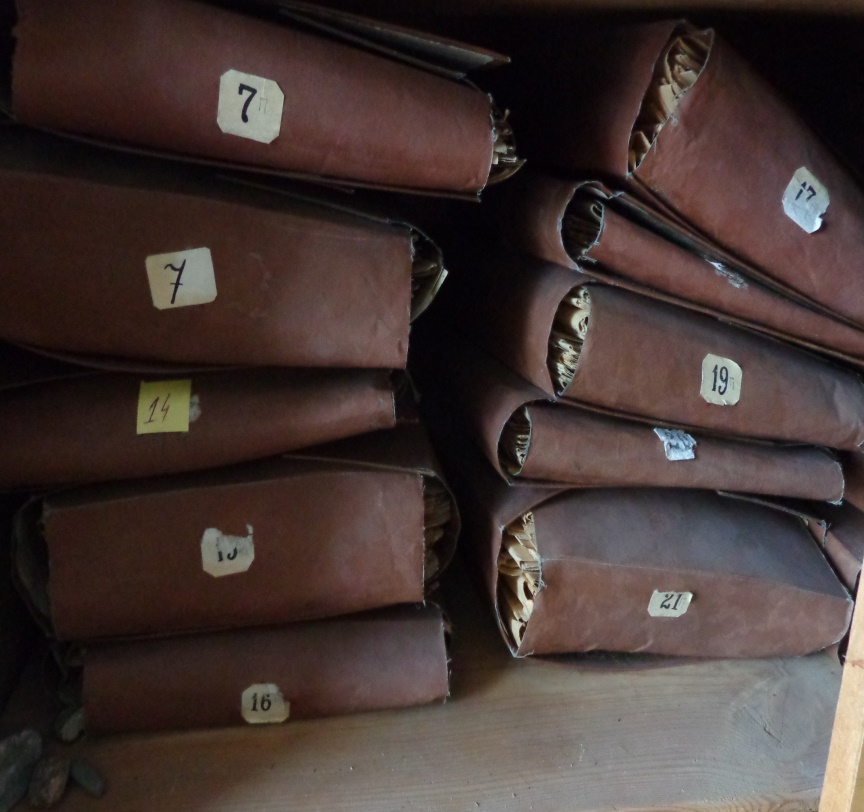 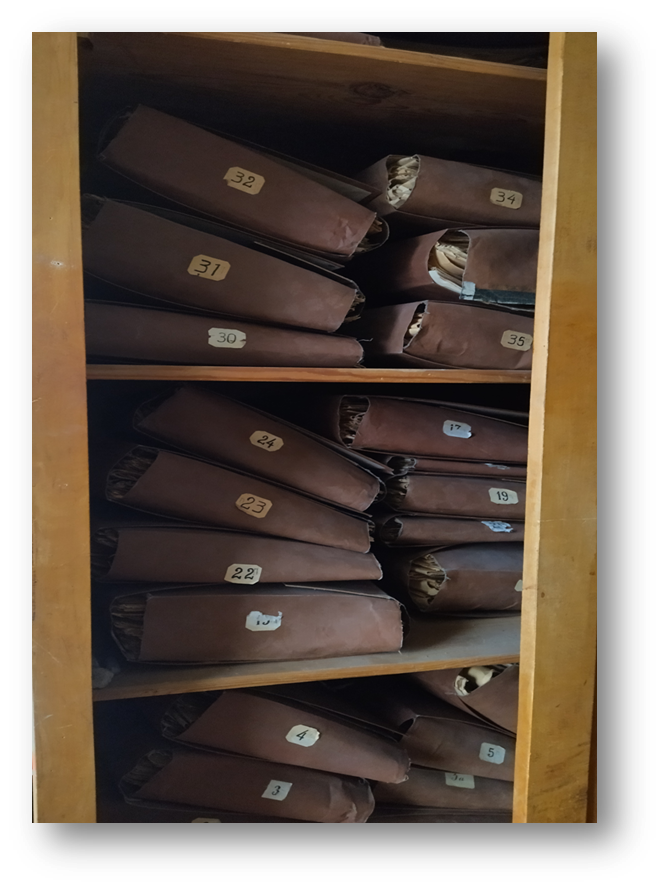 Додаток В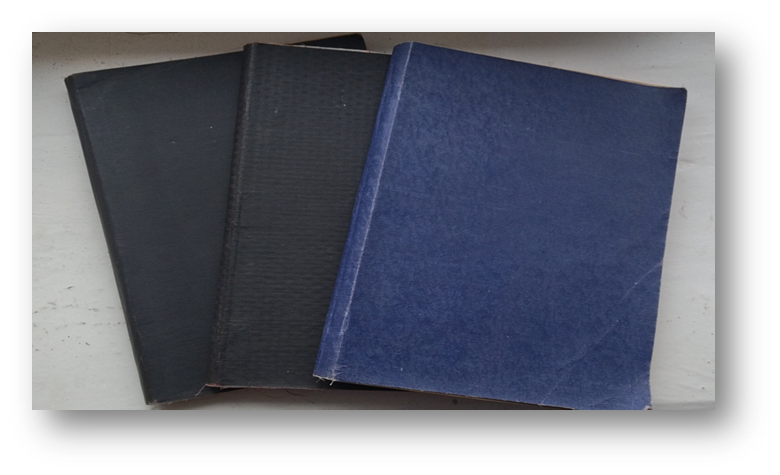 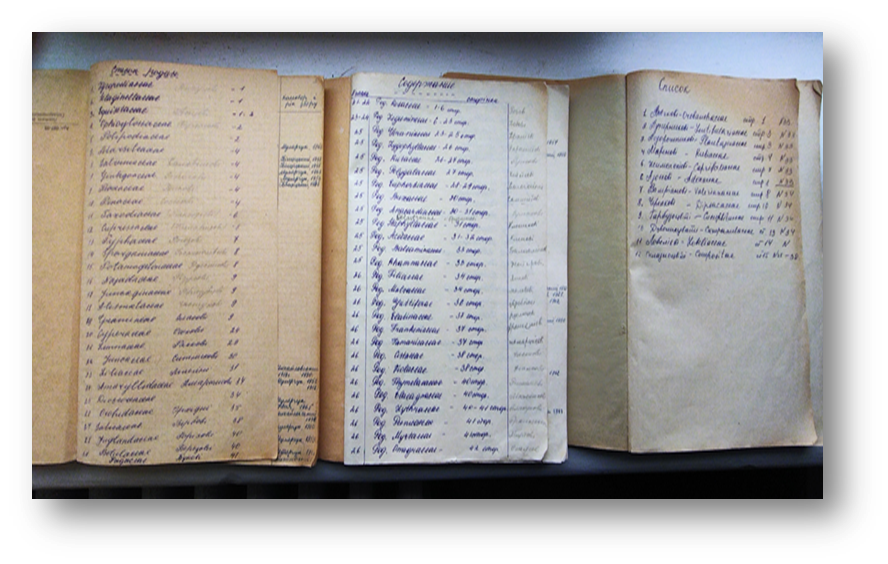 Додаток Д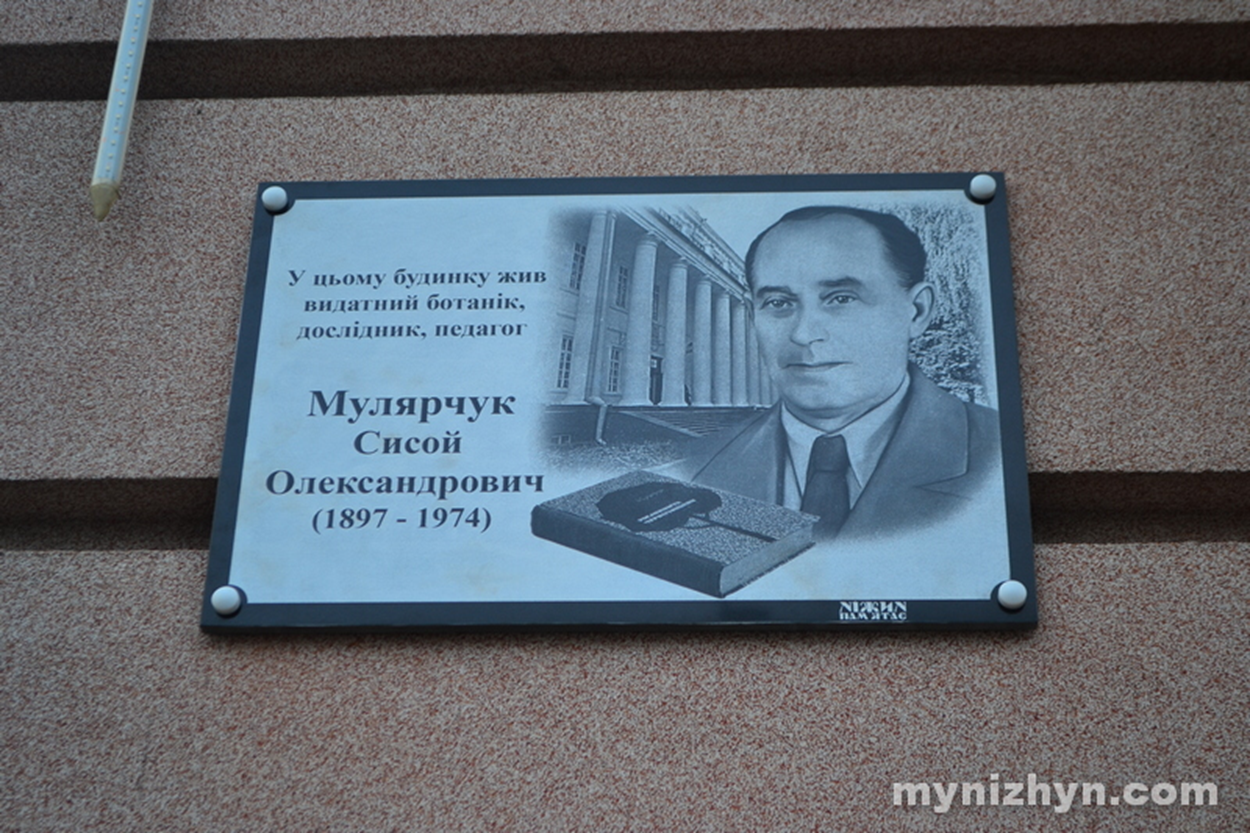 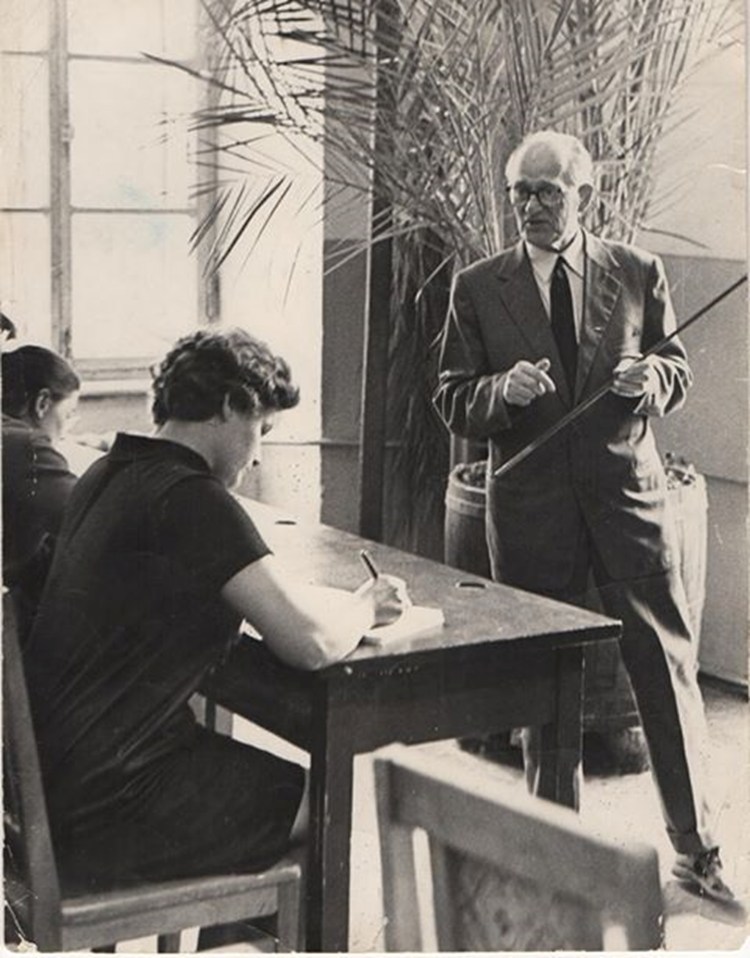 Додаток Г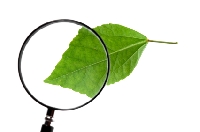 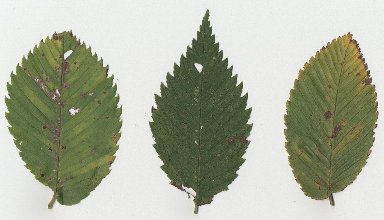 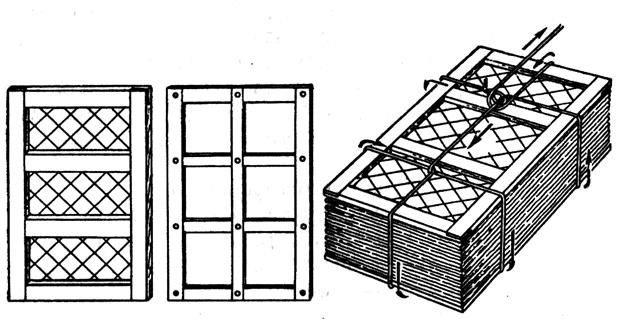 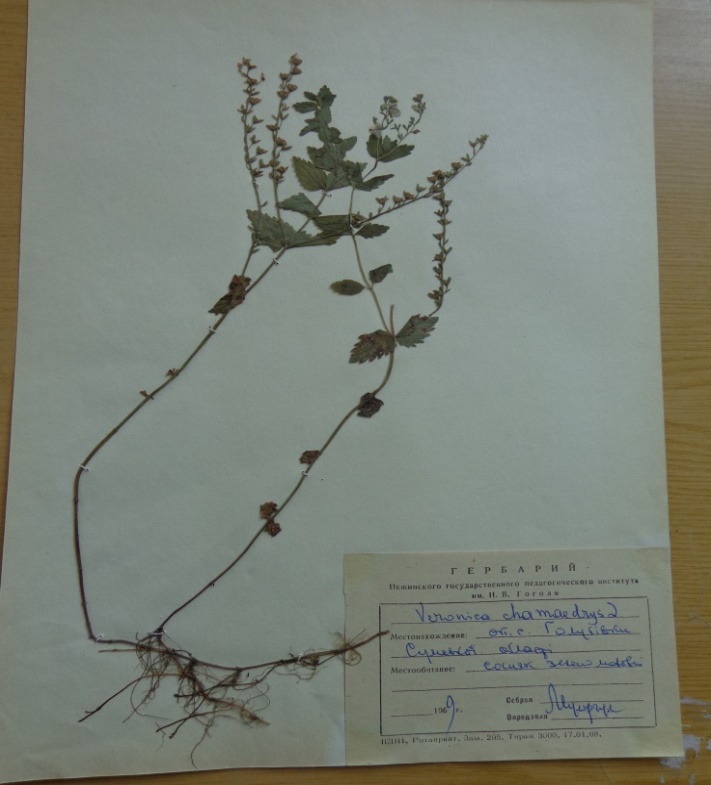 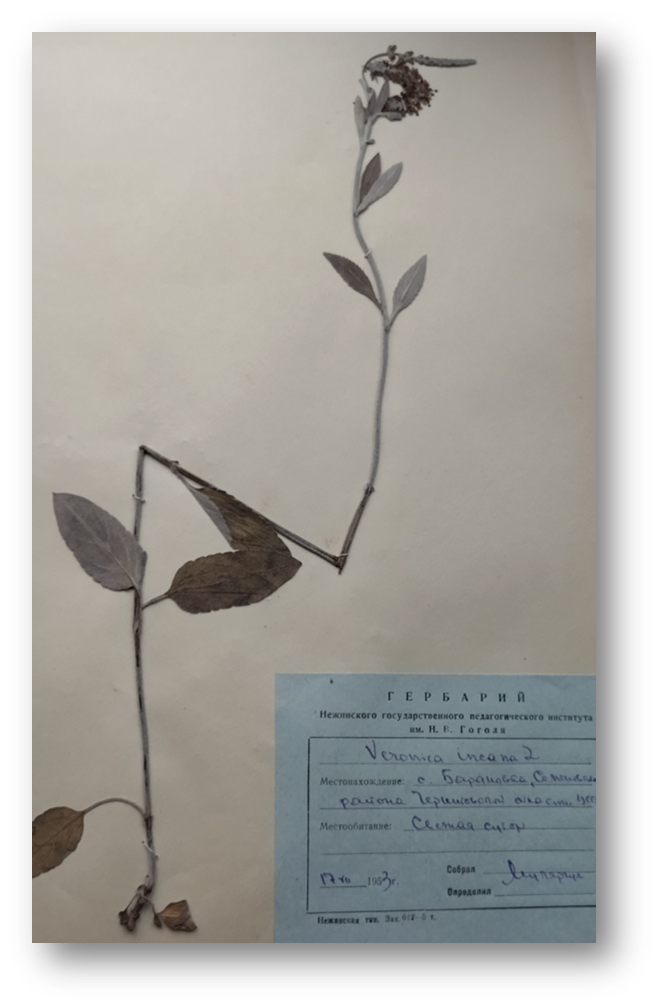 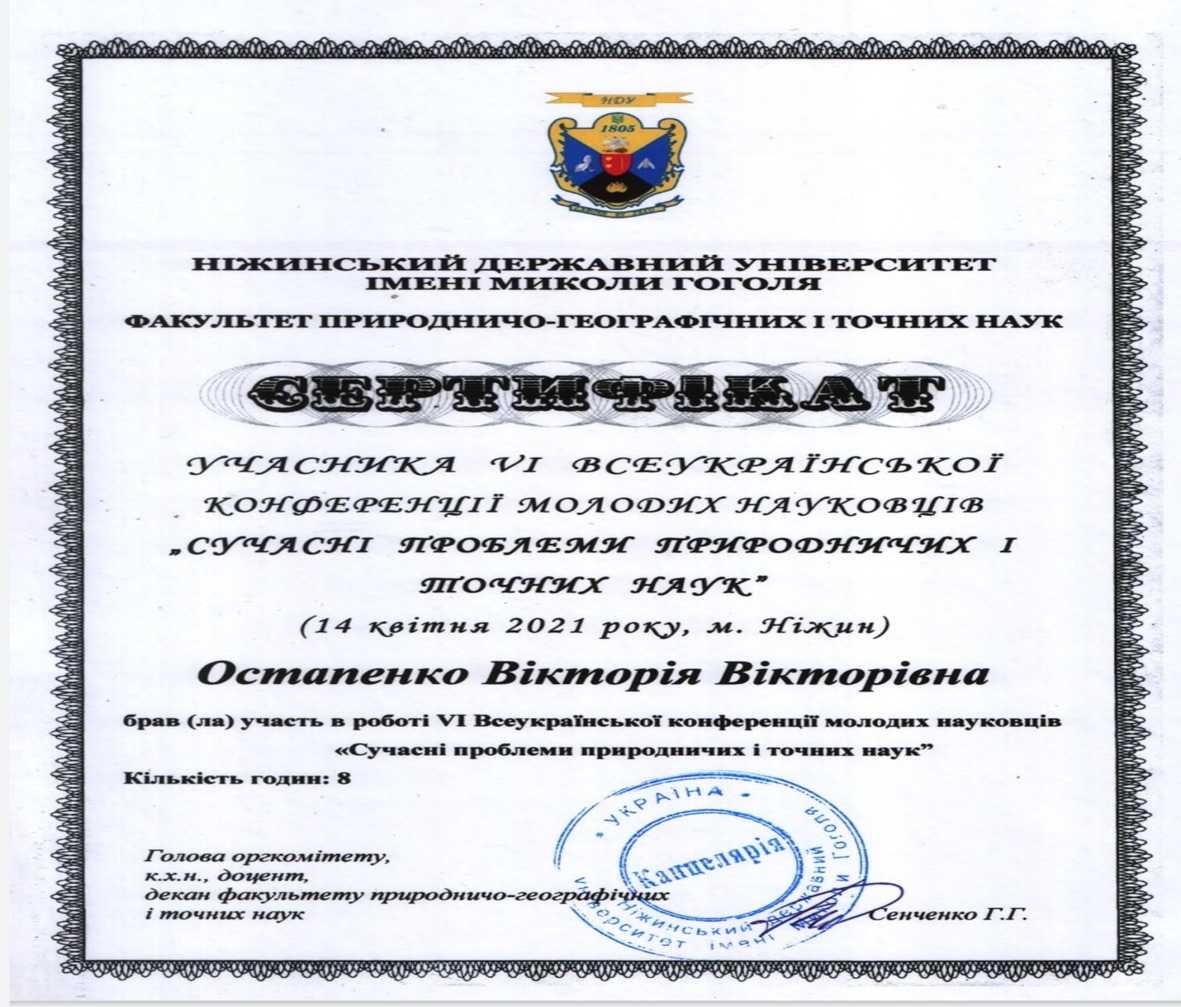 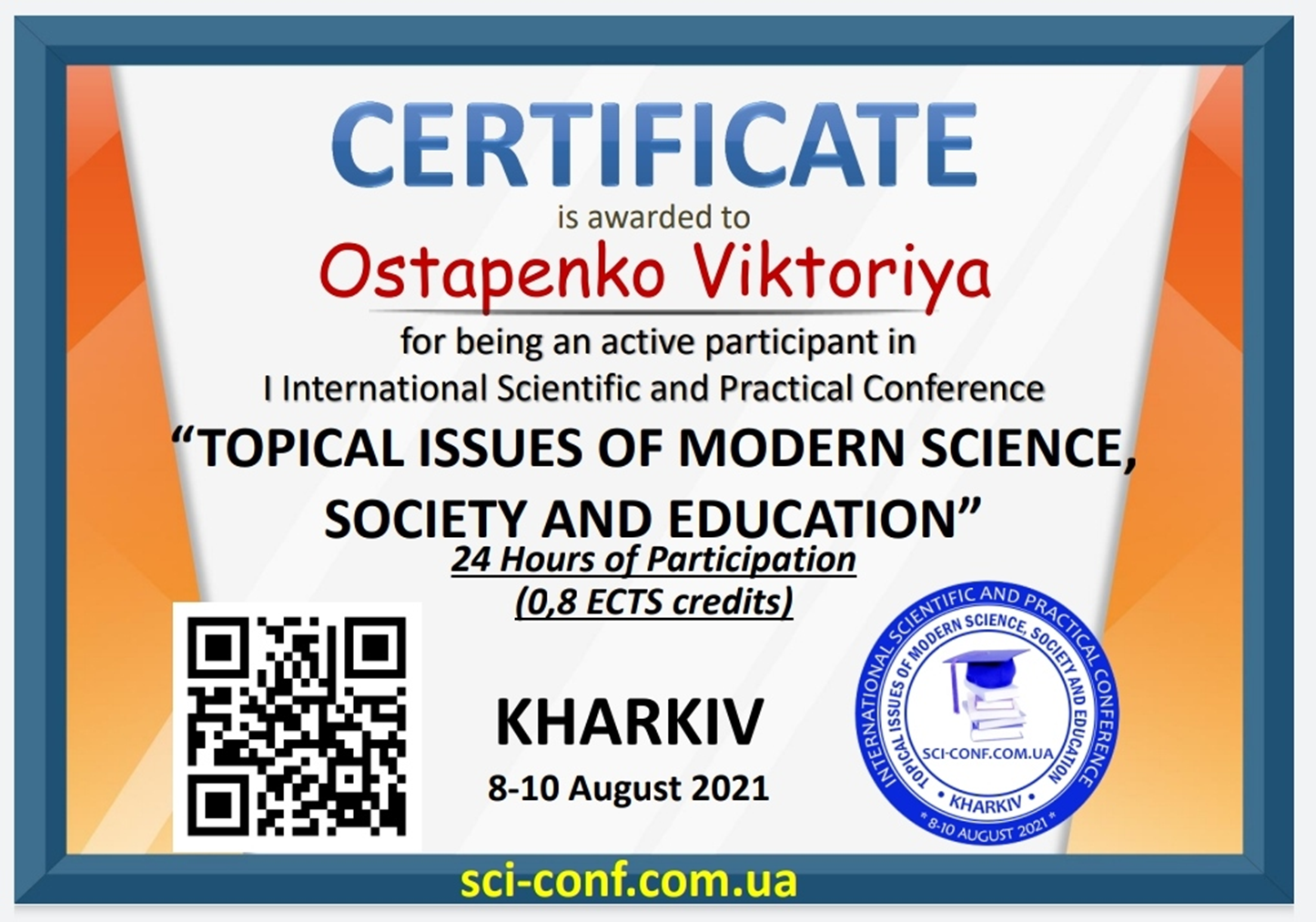 